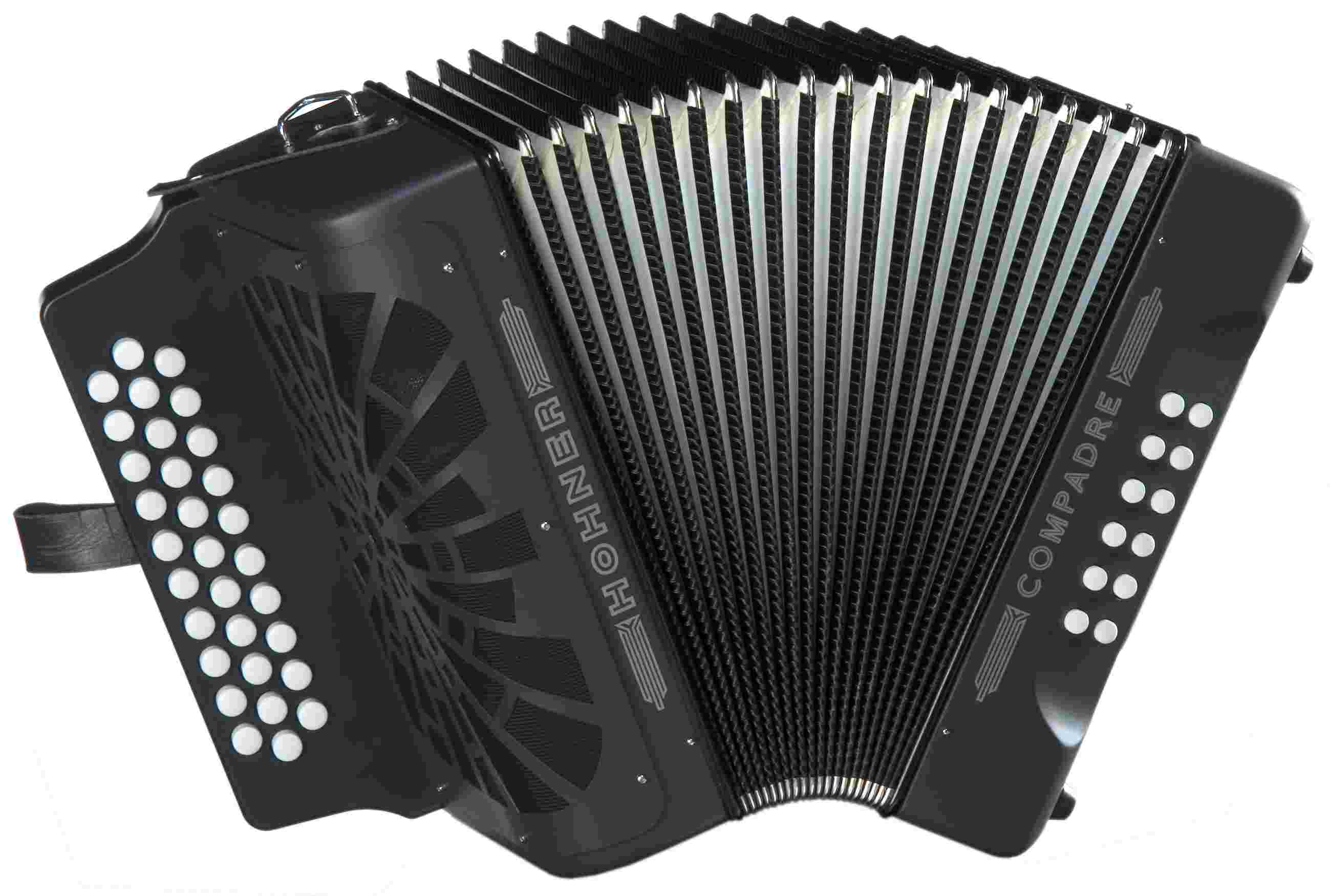 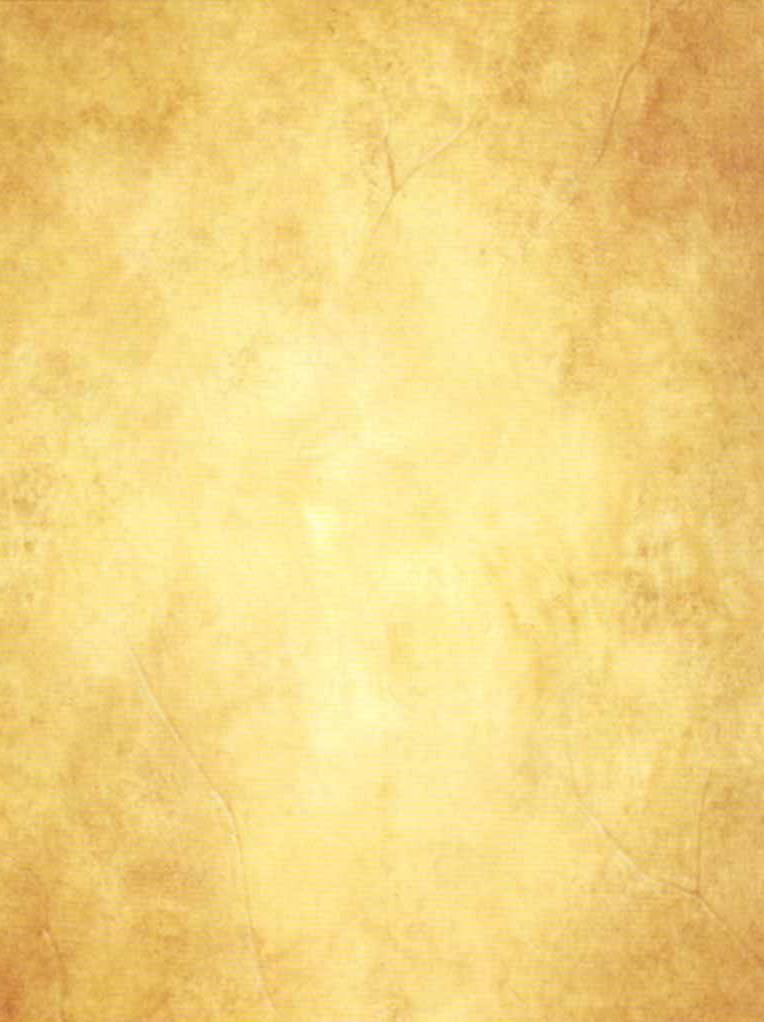 srdečně Vás zveme na  XXI. SETKÁNÍ HARMONIKÁŘŮNA POMEZÍ ČECH A MORAVY,které se bude konat v sobotu           3. listopadu 2018v kulturním domě Olešnice na MoravěProgram:13:00        přehlídka harmonikářů a vystoupení                 známé skupiny Heligonky z Vysočiny do 20:00   volná zábavaVstupné: 60 KčSrdečně zvou pořadatelé k&m tour a Město Olešnice